Анкета участника бизнес-миссии в ТуркменистанРуководитель компании/индивидуальный предприниматель  ___________________________________________________ /___________________                 					      ФИО полностью 		                          	  подписьДата  «____» _________________ 202    г.* Подписывая данный документ, вы даете согласие на обработку персональных данных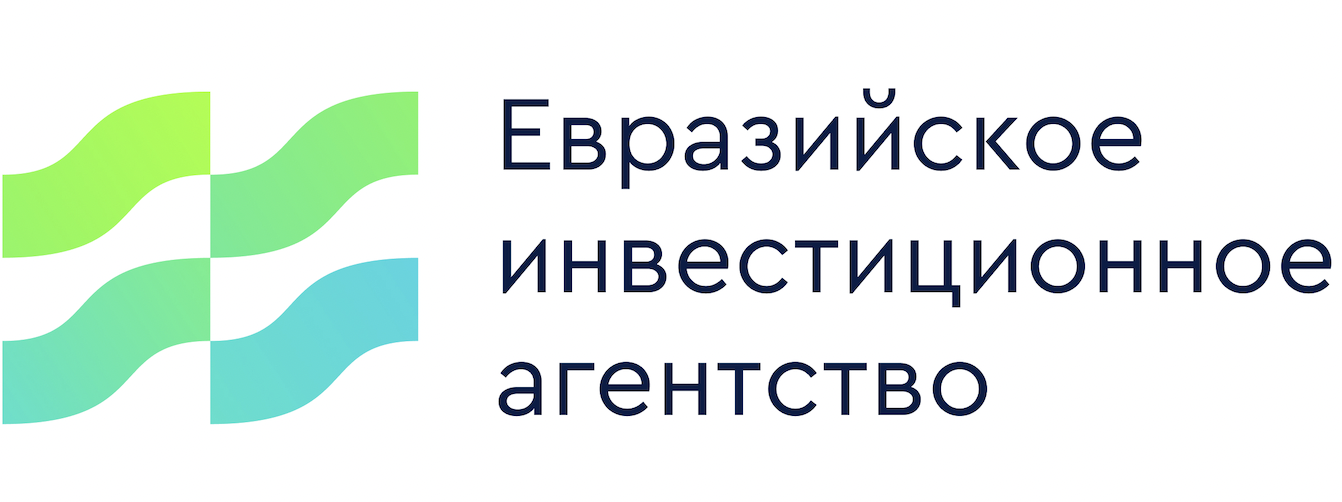 АНО «Евразийское инвестиционное агентство»123112, Москва, Пресненская наб., д. 12eia.centerrtds.tpp.rf@gmail.com+7(495) 144-41-141Полное наименование компании/индивидуального предпринимателя2Руководитель  (должность, ФИО полностью)3Контактное лицо (ответственный за экспорт: ФИО, должность, номер телефона, e-mail)4Основная продукция/услуги компании5Основные рынки сбыта страны, в которые поставляется Ваша продукция/или планируемые рынки сбыта6Адрес предприятия (юридический)7Сайт (при наличии)8Желаемый уровень и направления встреч, конкретные лица9Пожелания/ожидания от участия в бизнес-миссии